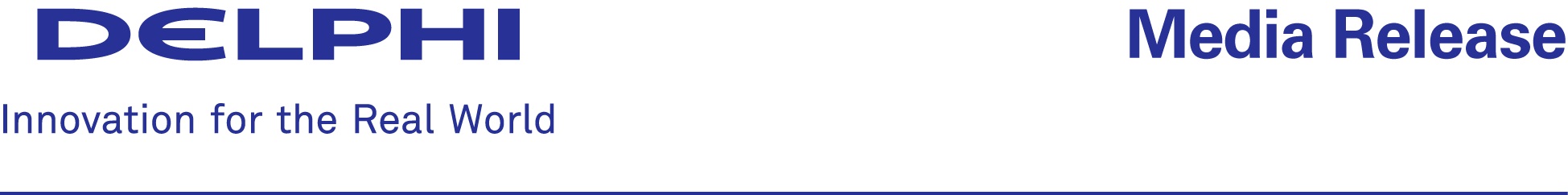 FOR RELEASE: February 4, 2014DELPHI REPORTS FOURTH QUARTER AND FULL YEAR 2013 FINANCIAL RESULTSGILLINGHAM, England - Delphi Automotive PLC (NYSE: DLPH), a leading global vehicle components manufacturer, today reported fourth quarter U.S. GAAP earnings of $0.97 per diluted share. Excluding special items, earnings increased 24% to $1.12 per diluted share.Fourth Quarter Highlights include:Revenue of $4.2 billion, up 11% U.S. GAAP diluted earnings per share of $0.97, up 126%Excluding special items, earnings of $1.12 per diluted share, up 24% Adjusted Operating Income of $472 million, up 33% Adjusted Operating Income margin of 11.3%, up 190 basis points Adjusted EBITDA of $611 million, up 26%Adjusted EBITDA margin of 14.6%, up 170 basis pointsReturned $147 million to shareholders through share repurchases and dividendsFull Year 2013 Highlights include:Revenue of $16.5 billion, up 6%U.S. GAAP diluted earnings per share of $3.89, up 17% Excluding special items, earnings of $4.40 per diluted share, up 15% Adjusted Operating Income of $1,844 million, up 10% Adjusted Operating Income margin of 11.2%, up 40 basis points Adjusted EBITDA of $2,384 million, up 11% Adjusted EBITDA margin of 14.5%, up 70 basis points Generated $1.8 billion of cash from operations, up 18% Returned $668 million to shareholders through share repurchases and dividends	“Delphi's fourth quarter financial results demonstrate the consistently high level of execution by Delphi's team," said Rodney O'Neal, chief executive officer and president. "In 2013, we were able to deliver exceptional value to both our global customers and our shareholders. Our strong performance provides significant momentum as we enter 2014."Fourth Quarter 2013 ResultsThe Company reported fourth quarter 2013 revenue of $4.2 billion, an increase of 11% over the fourth quarter of 2012, reflecting continued strong growth in Asia and North America. Adjusted for the impacts of currency exchange, commodity movements, acquisitions and divestitures, revenue increased by 8% in the fourth quarter. This reflects growth of 14% in Asia, 9% in North America and 7% in Europe, partially offset by declines of 6% in South America.The Company reported fourth quarter U.S. GAAP net income of $298 million and earnings of $0.97 per diluted share, compared to $136 million and $0.43 per diluted share in the prior year period. Fourth quarter net income excluding special items consisting of restructuring-related charges, asset impairments, acquisition-related integration and transaction costs, and losses on extinguishment of debt ("Adjusted Net Income"), totaled $345 million, or $1.12 per diluted share, which includes the unfavorable impact of an increased effective tax rate as well as the favorable impact of a reduced share count. Adjusted Net Income in the prior year period was $287 million, or $0.90 per diluted share.Fourth quarter earnings before interest expense, other income (expense), income tax expense, equity income, restructuring and acquisition-related integration costs ("Adjusted Operating Income") was $472 million, compared to $355 million in the prior year period. Adjusted Operating Income margin was 11.3% in the fourth quarter of 2013, an increase of 190 basis points compared with 9.4% in the prior year period.Fourth quarter earnings before depreciation and amortization, interest expense, other income (expense), income tax expense, equity income, restructuring and acquisition-related integration costs (“Adjusted EBITDA”) was $611 million, compared to $486 million in the prior year period.  Adjusted EBITDA margin increased 170 basis points in the fourth quarter of 2013 to 14.6%, compared with 12.9% in the prior year period. The increase in Adjusted EBITDA reflects the continued strong performance and growth of our businesses in Asia and North America, as well as the benefits of our on-going European restructuring programs initiated in late 2012. Interest expense for the fourth quarter totaled $37 million, comparable to $36 million in the prior year period.  Tax expense in the fourth quarter of 2013 was $74 million, resulting in an effective tax rate of approximately 19%, compared to a tax benefit of $15 million in the prior year period.  The increase reflects higher pretax earnings, as well as the geographic mix of pretax earnings.Full Year 2013 ResultsFor full year 2013, the Company reported revenue of $16.5 billion, an increase of 6% compared to 2012.  Adjusted for the impacts of currency exchange, commodity movements, acquisitions and divestitures, revenue increased by 1%.  This reflects growth of 11% in Asia, 5% in North America and 2% in South America, partially offset by a 6% decline in Europe.    The Company reported full year 2013 U.S. GAAP net income of $1.2 billion and earnings of $3.89 per diluted share, compared to $1.1 billion or $3.33 per diluted share in the prior year. Full year 2013 Adjusted Net Income totaled $1.4 billion, or $4.40 per diluted share, which includes the favorable impact of share repurchases in 2013, compared to Adjusted Net Income of $1.2 billion, or $3.84 per diluted share, in the prior year.Adjusted Operating Income totaled $1,844 million for the full year 2013, compared to $1,671 million in the prior year period.  Adjusted Operating Income margin was 11.2% for the full year 2013, an improvement of 40 basis points compared with 10.8% in the prior year period.Full year 2013 Adjusted EBITDA totaled $2,384 million, compared to $2,142 million in the prior year period.  Adjusted EBITDA margin for the full year 2013 improved 70 basis points to 14.5%, from 13.8% in the prior year period.  The increase in Adjusted EBITDA reflects the strong performance of our businesses in Asia and North America and the increased earnings from the acquisition of MVL, partially offset by sales declines in Europe.Interest expense for 2013 totaled $143 million, compared to $136 million in the prior year period.  Additionally, the first quarter of 2013 included a net loss on retirement of debt totaling $39 million.  Tax expense for 2013 was $256 million, resulting in an effective tax rate of approximately 17%, compared to $212 million, or an effective rate of 16%, in the prior year period.  The increase in 2013 reflects higher pretax earnings, as well as the geographic mix of pretax earnings.The Company generated net cash flow from operating activities of $1.8 billion in 2013, compared to $1.5 billion in the prior year period. Cash flow before financing totaled $1.1 billion compared to $0.8 billion in the prior year period.  As of December 31, 2013, the Company had cash and cash equivalents of $1.4 billion and access to $1.5 billion in undrawn committed revolving bank facilities, and total debt of $2.4 billion.Share Repurchase ProgramDuring the fourth quarter of 2013, Delphi repurchased 1.69 million shares for approximately $95 million under its existing $750 million share repurchase program, leaving approximately $190 million available for future share repurchases under this program. As previously disclosed, the Company's Board of Directors also authorized a new $1 billion share repurchase program, commencing upon the completion of the existing program. During the full year 2013, the Company repurchased 9.11 million shares for approximately $457 million.  All repurchased shares were retired, and are reflected as a reduction of ordinary share capital for the par value of the shares, with the excess applied as reductions to additional paid-in capital and retained earnings.Q1 2014 and Full Year 2014 OutlookThe Company's first quarter and full year 2014 financial guidance is as follows:Full year 2014 mid-point earnings per share guidance represents 10% growth year-over-year, and assumes global vehicle production increases of 3%.Conference Call and WebcastThe Company will host a conference call to discuss these results at 9:00 a.m. (ET) today, which is accessible by dialing 888.486.0553 (US domestic) or 706.634.4982 (international) or through a webcast at http://investor.delphi.com/. The conference ID number is 34601527. A slide presentation will accompany the prepared remarks and has been posted on the investor relations section of the Company's website.  A replay will be available two hours following the conference call.Use of Non-GAAP Financial Information This press release contains information about Delphi's financial results which are not presented in accordance with accounting principles generally accepted in the United States (“GAAP”).  Such non-GAAP financial measures are reconciled to their closest GAAP financial measures at the end of this press release.  Non-GAAP measures should not be considered in isolation or as a substitute for our reported results prepared in accordance with GAAP and, as calculated, may not be comparable to other similarly titled measures of other companies.  About DelphiDelphi Automotive PLC (NYSE: DLPH) is a leading global supplier of technologies for the automotive and commercial vehicle markets.  Headquartered in Gillingham, U.K., Delphi operates major technical centers, manufacturing sites and customer support services in 32 countries, with regional headquarters in Bascharage, Luxembourg; Sao Paulo; Shanghai and Troy, Mich.  Delphi delivers innovation for the real world with technologies that make cars and trucks smarter and safer as well as more powerful and efficient. Visit www.delphi.com.FORWARD-LOOKING STATEMENTS This press release, as well as other statements made by Delphi Automotive PLC (the “Company”), contain forward-looking statements that reflect, when made, the Company's current views with respect to current events and financial performance. Such forward-looking statements are subject to many risks, uncertainties and factors relating to the Company's operations and business environment, which may cause the actual results of the Company to be materially different from any future results.  All statements that address future operating, financial or business performance or the Company's strategies or expectations are forward-looking statements. Factors that could cause actual results to differ materially from these forward-looking statements are discussed under the captions “Risk Factors” and “Management's Discussion and Analysis of Financial Condition and Results of Operations” in the Company's filings with the Securities and Exchange Commission.  New risks and uncertainties arise from time to time, and it is impossible for us to predict these events or how they may affect the Company.  It should be remembered that the price of the ordinary shares and any income from them can go down as well as up. The Company disclaims any intention or obligation to update or revise any forward-looking statements, whether as a result of new information, future events and/or otherwise, except as may be required by law. #          #          #DELPHI AUTOMOTIVE PLCCONSOLIDATED STATEMENTS OF OPERATIONS (Unaudited) DELPHI AUTOMOTIVE PLCCONSOLIDATED BALANCE SHEETS DELPHI AUTOMOTIVE PLCCONDENSED CONSOLIDATED STATEMENTS OF CASH FLOWS (Unaudited)DELPHI AUTOMOTIVE PLCFOOTNOTES(unaudited)1. Segment Summary2. Weighted Average Number of Diluted Shares OutstandingThe following table illustrates the weighted average shares outstanding used in calculating basic and diluted net income per share attributable to Delphi for the three months and years ended December 31, 2013 and 2012:DELPHI AUTOMOTIVE PLCRECONCILIATION OF NON-GAAP MEASURES(unaudited)In this press release the Company has provided information regarding certain non-GAAP financial measures, including "Adjusted EBITDA", "Adjusted Operating Income", "Adjusted Net Income", "Adjusted Net Income per Share" and "cash flow before financing". Such non-GAAP financial measures are reconciled to their closest GAAP financial measure in the following schedules.Adjusted EBITDA: Adjusted EBITDA is presented as a supplemental measure of the Company's performance which is consistent with the basis and manner in which management presents financial information for the purpose of making internal operating decisions. Adjusted EBITDA is defined as net income (loss) before depreciation and amortization (including long-lived asset and goodwill impairment), interest expense, other income (expense), net, income tax expense, restructuring, acquisition integration costs and equity income (loss), net of tax. Not all companies use identical calculations of Adjusted EBITDA therefore this presentation may not be comparable to other similarly titled measures of other companies. The Company's 2014 guidance was determined using a consistent manner and methodology.Adjusted Operating Income: Adjusted Operating Income is presented as a supplemental measure of the Company's performance. Adjusted Operating Income is defined as net income (loss) before interest expense, other income (expense), net, income tax expense, restructuring, acquisition integration costs, asset impairments and equity income (loss), net of tax. Not all companies use identical calculations of Adjusted Operating Income therefore this presentation may not be comparable to other similarly titled measures of other companies. The Company's 2014 guidance was determined using a consistent manner and methodology.DELPHI AUTOMOTIVE PLCRECONCILIATION OF NET EARNINGS TO ADJUSTED EARNINGS(unaudited)Adjusted Net Income and Adjusted Net Income Per Share: Management believes adjusted net income and adjusted net income per share, which are non-GAAP measures, are useful in evaluating the ongoing operating performance of the Company. Adjusted Net Income is defined as net income (loss) before restructuring, acquisition integration costs, acquisition-related advisory and transaction costs, asset impairments and debt extinguishment costs. Adjusted Net Income Per Share is defined as Adjusted Net Income divided by the weighted average number of diluted shares outstanding for the period. Not all companies use identical calculations of Adjusted Net Income and Adjusted Net Income Per Share, therefore this presentation may not be comparable to other similarly titled measures of other companies. The Company's 2014 guidance was determined using a consistent manner and methodology.Cash flow before financing: Cash flow before financing is presented as a supplemental measure of the Company's liquidity which is consistent with the basis and manner in which management presents financial information for the purpose of making internal operating decisions. Cash flow before financing is defined as cash provided by (used in) operating activities plus cash provided by (used in) investing activities, adjusted for the purchase price of the MVL acquisition. Not all companies use identical calculations of cash flow before financing therefore this presentation may not be comparable to other similarly titled measures of other companies. The Company's 2014 guidance was determined using a consistent manner and methodology.Investor Contact:Jessica Holscott248.813.2312Jessica.Holscott@delphi.comMedia Contact: Claudia Tapia248.813.1507Claudia.Tapia@delphi.com(in millions, except per share amounts)Q1 2014Full Year 2014Revenue$4,200 - $4,300$17,200 - $17,600Adjusted Operating income$435 - $460$1,950 - $2,050Adjusted Operating income Margin10.4% - 10.7%11.3% - 11.6%Adjusted Earnings Per Share$1.04 - $1.08$4.70 - $4.95Cash Flow Before Financing$1,100Capital Expenditures$800Depreciation and Amortization$600Adjusted Effective Tax Rate18%Share Count – Diluted309Three Months EndedThree Months EndedThree Months EndedThree Months EndedThree Months EndedThree Months EndedThree Months EndedYear EndedYear EndedYear EndedYear EndedYear EndedYear EndedYear EndedDecember 31,December 31,December 31,December 31,December 31,December 31,December 31,December 31,December 31,December 31,December 31,December 31,December 31,December 31,201320132013201220122012201320132013201220122012(in millions, exceptper share amounts)(in millions, exceptper share amounts)(in millions, exceptper share amounts)(in millions, exceptper share amounts)(in millions, exceptper share amounts)(in millions, exceptper share amounts)(in millions, exceptper share amounts)(in millions, exceptper share amounts)(in millions, exceptper share amounts)(in millions, exceptper share amounts)(in millions, exceptper share amounts)(in millions, exceptper share amounts)(in millions, exceptper share amounts)(in millions, exceptper share amounts)Net sales$4,182$3,767$16,463$15,519Operating expenses:Cost of sales3,4263,4263,1583,15813,56713,56712,86112,861Selling, general and administrative264264254254963963927927Amortization252524241041048484Restructuring5050154154145145171171Total operating expenses3,7653,7653,5903,59014,77914,77914,04314,043Operating income4174171771771,6841,6841,4761,476Interest expense(37(37)(36(36)(143(143)(136(136)Other income (expense), net77(10(10)(18(18)55Income before income taxes and equity income3873871311311,5231,5231,3451,345Income tax (expense) benefit(74(74)1515(256(256)(212(212)Income before equity income3133131461461,2671,2671,1331,133Equity income, net of tax889934342727Net income3213211551551,3011,3011,1601,160Net income attributable to noncontrolling interest2323191989898383Net income attributable to Delphi$298$136$1,212$1,077Diluted net income per share:Diluted net income per share attributable to Delphi$0.97$0.43$3.89$3.33Weighted average number of diluted shares outstanding308.64308.64317.38317.38311.80311.80323.29323.29December 31, 
2013December 31, 
2013December 31, 
2013December 31, 
2012December 31, 
2012December 31, 
2012(unaudited)(unaudited)(unaudited)December 31, 
2012December 31, 
2012December 31, 
2012(in millions)(in millions)(in millions)(in millions)(in millions)(in millions)(in millions)ASSETSCurrent assets:Cash and cash equivalents$1,389$1,105Restricted cash4488Accounts receivable, net2,6622,6622,4252,425Inventories1,0931,0931,0661,066Other current assets604604623623Total current assets5,7525,7525,2275,227Long-term assets:Property, net3,2163,2162,8602,860Investments in affiliates234234231231Intangible assets, net723723803803Goodwill496496473473Other long-term assets626626582582Total long-term assets5,2955,2954,9494,949Total assets$11,047$10,176LIABILITIES AND SHAREHOLDERS’ EQUITYCurrent liabilities:Short-term debt$61$140Accounts payable2,5952,5952,2782,278Accrued liabilities1,2381,2381,2411,241Total current liabilities3,8943,8943,6593,659Long-term liabilities:Long-term debt2,3512,3512,3242,324Pension benefit obligations959959929929Other long-term liabilities409409434434Total long-term liabilities3,7193,7193,6873,687Total liabilities7,6137,6137,3467,346Commitments and contingenciesTotal Delphi shareholder's equity2,9112,9112,3452,345Noncontrolling interest523523485485Total shareholders’ equity3,4343,4342,8302,830Total liabilities and shareholders’ equity$11,047$10,176Year EndedYear EndedYear EndedYear EndedYear EndedYear EndedYear EndedDecember 31,December 31,December 31,December 31,December 31,December 31,December 31,201320132013201220122012(in millions)(in millions)(in millions)(in millions)(in millions)(in millions)(in millions)Cash flows from operating activities:Net income$1,301$1,160Adjustments to reconcile net income to net cash provided by operating activities:Depreciation and amortization540540486486Deferred income taxes(50(50)(63(63)Income from equity method investments, net of dividends received(4(4)(1(1)Loss on extinguishment of debt393911Other, net9999164164Changes in operating assets and liabilities:Accounts receivable, net(237(237)198198Inventories(27(27)4949Accounts payable254254(153(153)Other, net(56(56)(294(294)Pension contributions(109(109)(69(69)Net cash provided by operating activities1,7501,7501,4781,478Cash flows from investing activities:Capital expenditures(682(682)(705(705)Proceeds from sale of property / investments33332020Cost of business and technology acquisitions, net of cash acquired(10(10)(980(980)Decrease (Increase) in restricted cash4411Loans to related parties——1414Acquisition of minority held shares——(16(16)Dividends from equity method investments in excess of earnings——3737Other, net——(2(2)Net cash used in investing activities(655(655)(1,631(1,631)Cash flows from financing activities:(Decrease) increase in short and long-term debt, net(85(85)345345Dividend payments of consolidated affiliates to minority shareholders(55(55)(47(47)Repurchase of ordinary shares(457(457)(403(403)Distribution of cash dividends(211(211)——Taxes withheld and paid on employees' restricted share awards(14(14)——Net cash used in financing activities(822(822)(105(105)Effect of exchange rate fluctuations on cash and cash equivalents1111——Decrease in cash and cash equivalents284284(258(258)Cash and cash equivalents at beginning of period1,1051,1051,3631,363Cash and cash equivalents at end of period$1,389$1,105Three Months EndedThree Months EndedThree Months EndedThree Months EndedThree Months EndedThree Months EndedThree Months EndedThree Months EndedThree Months EndedYear EndedYear EndedYear EndedYear EndedYear EndedYear EndedYear EndedYear EndedYear EndedDecember 31,December 31,December 31,December 31,December 31,December 31,December 31,December 31,December 31,December 31,December 31,December 31,December 31,December 31,December 31,December 31,December 31,December 31,201320132013201220122012%%201320132013201220122012%%(in millions)(in millions)(in millions)(in millions)(in millions)(in millions)(in millions)(in millions)(in millions)(in millions)(in millions)(in millions)(in millions)(in millions)Net salesElectrical/Electronic Architecture$2,051$1,76616%$7,972$6,81517%Powertrain Systems1,1081,1081,0591,0595%4,4244,4244,6564,656(5)%Electronics and Safety70770764064010%2,8302,8302,7322,7324%Thermal Systems3713713493496%1,4681,4681,5411,541(5)%Eliminations and Other (a)(55(55)(47(47)(231(231)(225(225)Net sales$4,182$3,767$16,463$15,519Adjusted EBITDAElectrical/Electronic Architecture$318$23138%$1,237$94531%Powertrain Systems17717714814820%671671723723(7)%Electronics and Safety999991919%3963963633639%Thermal Systems171716166%8080111111(28)%Eliminations and Other (a)————————Adjusted EBITDA$611$486$2,384$2,142(a) Eliminations and Other includes the elimination of inter-segment transactions.(a) Eliminations and Other includes the elimination of inter-segment transactions.(a) Eliminations and Other includes the elimination of inter-segment transactions.(a) Eliminations and Other includes the elimination of inter-segment transactions.(a) Eliminations and Other includes the elimination of inter-segment transactions.(a) Eliminations and Other includes the elimination of inter-segment transactions.(a) Eliminations and Other includes the elimination of inter-segment transactions.(a) Eliminations and Other includes the elimination of inter-segment transactions.(a) Eliminations and Other includes the elimination of inter-segment transactions.(a) Eliminations and Other includes the elimination of inter-segment transactions.(a) Eliminations and Other includes the elimination of inter-segment transactions.(a) Eliminations and Other includes the elimination of inter-segment transactions.(a) Eliminations and Other includes the elimination of inter-segment transactions.(a) Eliminations and Other includes the elimination of inter-segment transactions.(a) Eliminations and Other includes the elimination of inter-segment transactions.Three Months EndedThree Months EndedThree Months EndedThree Months EndedThree Months EndedThree Months EndedThree Months EndedYear EndedYear EndedYear EndedYear EndedYear EndedYear EndedYear EndedDecember 31,December 31,December 31,December 31,December 31,December 31,December 31,December 31,December 31,December 31,December 31,December 31,December 31,December 31,201320132013201220122012201320132013201220122012(in millions, except per share data)(in millions, except per share data)(in millions, except per share data)(in millions, except per share data)(in millions, except per share data)(in millions, except per share data)(in millions, except per share data)(in millions, except per share data)(in millions, except per share data)(in millions, except per share data)(in millions, except per share data)(in millions, except per share data)(in millions, except per share data)(in millions, except per share data)(in millions, except per share data)Weighted average ordinary shares outstanding, basic307.08307.08316.8316.8310.82310.82322.94322.94Dilutive shares related to RSUs1.561.560.580.580.980.980.350.35Weighted average ordinary shares outstanding, including dilutive shares308.64308.64317.38317.38311.80311.80323.29323.29Net income per share attributable to Delphi:Basic$0.97$0.43$3.90$3.34Diluted$0.97$0.43$3.89$3.33Consolidated Adjusted EBITDAThree Months EndedThree Months EndedThree Months EndedThree Months EndedThree Months EndedThree Months EndedThree Months EndedYear EndedYear EndedYear EndedYear EndedYear EndedYear EndedYear EndedDecember 31,December 31,December 31,December 31,December 31,December 31,December 31,December 31,December 31,December 31,December 31,December 31,December 31,December 31,201320132013201220122012201320132013201220122012(in millions)(in millions)(in millions)(in millions)(in millions)(in millions)(in millions)(in millions)(in millions)(in millions)(in millions)(in millions)(in millions)(in millions)(in millions)Net income attributable to Delphi$298$136$1,212$1,077Income tax expense (benefit)7474(15(15)256256212212Interest expense37373636143143136136Other (income) expense, net(7(7)10101818(5(5)Noncontrolling interest2323191989898383Equity income, net of tax(8(8)(9(9)(34(34)(27(27)Operating income4174171771771,6841,6841,4761,476Depreciation and amortization139139146146540540486486EBITDA$556$323$2,224$1,962Restructuring5050154154145145171171Other acquisition-related costs5599151599Adjusted EBITDA$611$486$2,384$2,142Consolidated Adjusted Operating IncomeThree Months EndedThree Months EndedThree Months EndedThree Months EndedThree Months EndedThree Months EndedThree Months EndedYear EndedYear EndedYear EndedYear EndedYear EndedYear EndedYear EndedDecember 31,December 31,December 31,December 31,December 31,December 31,December 31,December 31,December 31,December 31,December 31,December 31,December 31,December 31,201320132013201220122012201320132013201220122012(in millions)(in millions)(in millions)(in millions)(in millions)(in millions)(in millions)(in millions)(in millions)(in millions)(in millions)(in millions)(in millions)(in millions)(in millions)Net income attributable to Delphi$298$136$1,212$1,077Income tax expense (benefit)7474(15(15)256256212212Interest expense37373636143143136136Other (income) expense, net(7(7)10101818(5(5)Noncontrolling interest2323191989898383Equity income, net of tax(8(8)(9(9)(34(34)(27(27)Operating income4174171771771,6841,6841,4761,476Restructuring5050154154145145171171Other acquisition-related costs5599151599Asset impairments——1515——1515Adjusted Operating Income$472$355$1,844$1,671Segment Adjusted EBITDA(in millions)Three Months Ended December 31, 2013Electrical/  Electronic ArchitectureElectrical/  Electronic ArchitectureElectrical/  Electronic ArchitecturePowertrain SystemsPowertrain SystemsPowertrain SystemsElectronics and SafetyElectronics and SafetyElectronics and SafetyThermal SystemsThermal SystemsThermal SystemsEliminations and OtherEliminations and OtherEliminations and OtherTotalTotalTotalOperating income$249$97$69$2$—$417Depreciation and amortization6262484818181111——139139EBITDA$311$145$87$13$—$556Restructuring223232121244——5050Other acquisition-related costs55————————55Adjusted EBITDA$318$177$99$17$—$611Three Months Ended December 31, 2012Electrical/  Electronic ArchitectureElectrical/  Electronic ArchitectureElectrical/  Electronic ArchitecturePowertrain SystemsPowertrain SystemsPowertrain SystemsElectronics and SafetyElectronics and SafetyElectronics and SafetyThermal SystemsThermal SystemsThermal SystemsEliminations and OtherEliminations and OtherEliminations and OtherTotalTotalTotalOperating income$127$79$(30)$1$—$177Depreciation and amortization5252484835351111——146146EBITDA$179$127$5$12$—$323Restructuring43432121868644——154154Other acquisition-related costs99————————99Adjusted EBITDA$231$148$91$16$—$486Year Ended December 31, 2013Electrical/  Electronic ArchitectureElectrical/  Electronic ArchitectureElectrical/  Electronic ArchitecturePowertrain SystemsPowertrain SystemsPowertrain SystemsElectronics and SafetyElectronics and SafetyElectronics and SafetyThermal SystemsThermal SystemsThermal SystemsEliminations and OtherEliminations and OtherEliminations and OtherTotalTotalTotalOperating income$958$431$267$28$—$1,684Depreciation and amortization23623618818873734343——540540EBITDA$1,194$619$340$71$—$2,224Restructuring28285252565699145145Other acquisition-related costs1515————————1515Adjusted EBITDA$1,237$671$396$80$—$2,384Year Ended December 31, 2012Electrical/  Electronic ArchitectureElectrical/  Electronic ArchitectureElectrical/  Electronic ArchitecturePowertrain SystemsPowertrain SystemsPowertrain SystemsElectronics and SafetyElectronics and SafetyElectronics and SafetyThermal SystemsThermal SystemsThermal SystemsEliminations and OtherEliminations and OtherEliminations and OtherTotalTotalTotalOperating income$723$516$177$60$—$1,476Depreciation and amortization16416418218297974343——486486EBITDA$887$698$274$103$—$1,962Restructuring49492525898988——171171Other acquisition-related costs99————————99Adjusted EBITDA$945$723$363$111$—$2,142Three Months EndedThree Months EndedThree Months EndedThree Months EndedThree Months EndedThree Months EndedThree Months EndedYear EndedYear EndedYear EndedYear EndedYear EndedYear EndedYear EndedDecember 31,December 31,December 31,December 31,December 31,December 31,December 31,December 31,December 31,December 31,December 31,December 31,December 31,December 31,201320132013201220122012201320132013201220122012(in millions, except per share amounts)(in millions, except per share amounts)(in millions, except per share amounts)(in millions, except per share amounts)(in millions, except per share amounts)(in millions, except per share amounts)(in millions, except per share amounts)(in millions, except per share amounts)(in millions, except per share amounts)(in millions, except per share amounts)(in millions, except per share amounts)(in millions, except per share amounts)(in millions, except per share amounts)(in millions, except per share amounts)(in millions, except per share amounts)Net income attributable to Delphi$298$136$1,212$1,077Adjusting items:Restructuring charges5050154154145145171171Acquisition-related integration costs5599151599Acquisition-related advisory and transaction costs——1313——1313Asset impairments——1515——1515Debt extinguishment costs————393911Tax impact of adjusting items (a)(8(8)(40(40)(40(40)(45(45)Adjusted net income attributable to Delphi$345$287$1,371$1,241Weighted average number of diluted shares outstanding308.64308.64317.38317.38311.8311.8323.29323.29Diluted net income per share attributable to Delphi$0.97$0.43$3.89$3.33Adjusted net income per share$1.12$0.90$4.40$3.84(a)Represents the income tax impacts of the adjustments made for restructuring charges, acquisition-related integration costs, acquisition-related advisory and transaction costs, asset impairments and debt extinguishment costs, by calculating the income tax impact of these items using the appropriate tax rate for the jurisdiction where the charges were incurred.Three Months EndedThree Months EndedThree Months EndedThree Months EndedThree Months EndedThree Months EndedThree Months EndedYear EndedYear EndedYear EndedYear EndedYear EndedYear EndedYear EndedDecember 31,December 31,December 31,December 31,December 31,December 31,December 31,December 31,December 31,December 31,December 31,December 31,December 31,December 31,201320132013201220122012201320132013201220122012(in millions)(in millions)(in millions)(in millions)(in millions)(in millions)(in millions)(in millions)(in millions)(in millions)(in millions)(in millions)(in millions)(in millions)Cash flows from operating activities:Net income$321$155$1,301$1,160Adjustments to reconcile net income to net cash provided by operating activities:Depreciation and amortization139139146146540540486486Working capital282282272272(10(10)9494Pension contributions(44(44)(27(27)(109(109)(69(69)Other, net(18(18)(236(236)2828(193(193)Net cash provided by operating activities6806803103101,7501,7501,4781,478Cash flows from investing activities:Capital expenditures(170(170)(142(142)(682(682)(705(705)Cost of MVL acquisition, net of cash acquired——(980(980)——(980(980)Other, net1010171727275454Net cash used in investing activities(160(160)(1,105(1,105)(655(655)(1,631(1,631)Adjustment for cost of the MVL acquisition, net of cash acquired——980980——980980Cash flow before financing$520$185$1,095$827